 _____________________________Ime i prezime podnositelja zahtjeva                                                         _____________________________Adresa_____________________________                 OIB_____________________________Telefon/Mobitel _____________________________OpunomoćenikGrad KarlovacUpravni odjel za prostorno uređenjei poslove provedbe dokumenata prostornog uređenjaTrg hrvatskih branitelja 447000 KarlovacPredmet: Zahtjev za izdavanje potvrde da se ne izdaje uporabna dozvola za Katastarsku česticu br. ________________________________________________Katastarsku općinu ___________________________________________________Adresa: ____________________________________________________________Prilog: Izvadak iz BZP-aU Karlovcu, _____________ 202 _. g.             __________________________________                                                                                                                                      vlastoručni potpis podnositelja zahtjeva                                                                                        ili opunomoćenika Upravna pristojba/Tar.br.1. 2.65 EUR (20,00 kn) i  Upravna pristojba/Tar.br.4  2.65 EUR (20,00 kn)Uplata na rn HR7824000081817900000, poziv na broj: HR68 5703-OIBTečaj 7,53450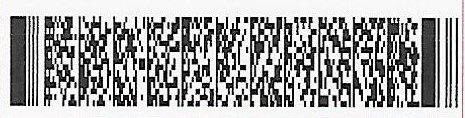 